§17201.  Board established; membership; termsThe Board of Speech, Audiology and Hearing, as established by Title 5, section 12004‑A, subsection 48, consists of 7 members appointed by the Governor. All members must be residents of this State. Two members must have been engaged full-time in the practice of speech-language pathology for at least one year immediately preceding appointment.  Two members must have been engaged full-time in the practice of audiology for at least one year immediately preceding appointment and 2 hearing aid dealers and fitters must have at least 5 years of experience.  All professional members at all times must be holders of valid licenses for the practice of speech-language pathology, audiology or the practice of dealing in and fitting of hearing aids, respectively.  The additional member is a public member as defined in Title 5, section 12004‑A.  [PL 2011, c. 286, Pt. O, §6 (AMD).]Appointments are for 3-year terms. Appointments of members must comply with Title 10, section 8009. A board member may be removed by the Governor for cause.  [PL 2015, c. 494, Pt. A, §36 (AMD).]SECTION HISTORYPL 2007, c. 369, Pt. C, §3 (NEW). PL 2007, c. 369, Pt. C, §5 (AFF). PL 2011, c. 286, Pt. O, §6 (AMD). PL 2015, c. 494, Pt. A, §36 (AMD). The State of Maine claims a copyright in its codified statutes. If you intend to republish this material, we require that you include the following disclaimer in your publication:All copyrights and other rights to statutory text are reserved by the State of Maine. The text included in this publication reflects changes made through the First Regular and Frist Special Session of the 131st Maine Legislature and is current through November 1, 2023
                    . The text is subject to change without notice. It is a version that has not been officially certified by the Secretary of State. Refer to the Maine Revised Statutes Annotated and supplements for certified text.
                The Office of the Revisor of Statutes also requests that you send us one copy of any statutory publication you may produce. Our goal is not to restrict publishing activity, but to keep track of who is publishing what, to identify any needless duplication and to preserve the State's copyright rights.PLEASE NOTE: The Revisor's Office cannot perform research for or provide legal advice or interpretation of Maine law to the public. If you need legal assistance, please contact a qualified attorney.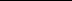 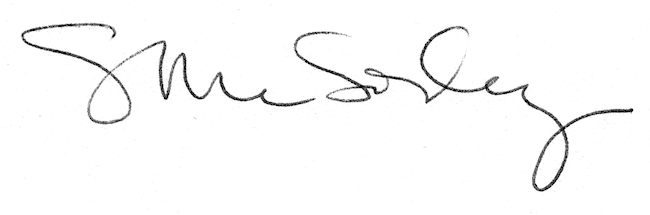 